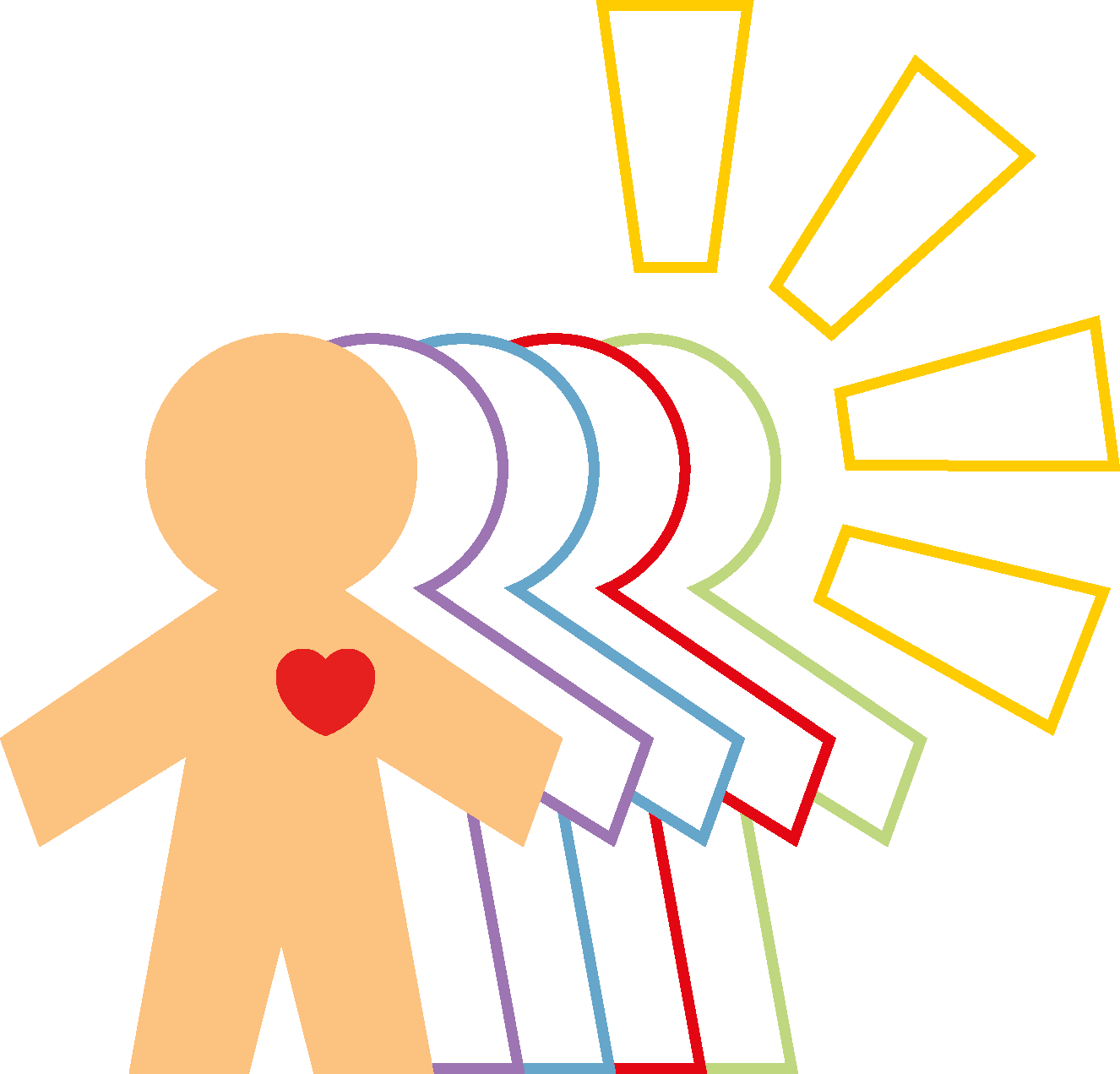 BEYOND PERSONAL – INFORMATIONName  ________________________________________________Date  _______________________________________________Age  ______________________ D.O.B ______________________E-mail__________________________________________  By inserting this you are allowing us to contact you via email and add you to our emailing list.  You WILL NOT get spam from us!Address  __________________________________________________________  Town ______________________________________ County  _______________________________________________  Postcode ______________________________________________HomePhone ____________________________Mobile___________________________ Work ____________________________Sex  _____________ Marital Status ___________________________  Number of Children  _________________________Occupation ____________________________________ Name of Employer _________________________________________ Name of Spouse _________________________________ Spouse’s Occupation ____________________________________Spouse’s Employer _________________________________ Spouse’s Number ____________________________________Emergency Contact Name and Phone Number ___________________________________________________________Who may we thank for your referral? _____________________________________________________________________Purpose of this appointment (briefly describe symptoms) _______________________________________________ ____________________________________________________________________________________________________________________How has this affected your daily activities? _______________________________________________________________ ____________________________________________________________________________________________________________________Date Symptoms appeared or accident happened ________________________________________________________Have you ever had a similar condition?  YES / NO   If YES, when and describe ______________________ ____________________________________________________________________________________________________________________MEDICAL  List any operations and their dates ____________________________________________________________Have you ever seen a CHIROPRACTOR / KINESIOLOGIST / HOMEOPATH / HYPNOTHERAPISTWhen was your last medical exam? _____________________ Any significant results? _____________________ ____________________________________________________________________________________________________________________Are you allergic to anything, medication or otherwise? ________________________________________________Are you taking any medication? Please list. ______________________________________________________________I understand and agree to allow Beyond Physical to use their Patient Health Information for the purpose of treatment, payment, healthcare, operations and co-ordination of care.  I understand that I am responsible for all costs of my care with Beyond Physical regardless of Insurance coverage.  I also understand that if I suspend or terminate my schedule of care as determined by my treating professional, any fees for professional services will be immediately due and payable.  I understand that I will be financially responsible for all collection/legal fees incurred for the collection of any unpaid balance.  I understand that between 50%and 100% of costs for treatment will be applied to my account if I do not provide 24 hours notice of cancellation of my appointment.   Patient Signature ___________________________________________________________ Date ________________________